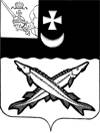 КОНТРОЛЬНО-СЧЕТНАЯ КОМИССИЯ БЕЛОЗЕРСКОГО МУНИЦИПАЛЬНОГО ОКРУГАВОЛОГОДСКОЙ ОБЛАСТИ161200, Вологодская область, г. Белозерск, ул. Фрунзе, д.35,оф.32тел. (81756)  2-32-54,  факс (81756) 2-32-54,   e-mail: krk@belozer.ruЗАКЛЮЧЕНИЕфинансово-экономической экспертизы на проект постановления администрации Белозерского муниципального округа«О внесении изменений в постановление администрации округа от 12.01.2023 № 59»15 февраля  2023 годаЭкспертиза проекта проведена на основании  пункта 9.1 статьи 9 Положения о контрольно-счетной комиссии Белозерского муниципального округа Вологодской области, утвержденного решением Представительного Собрания Белозерского муниципального округа от 12.10.2022 № 19, пункта 1.6 плана работы контрольно-счетной комиссии Белозерского муниципального округа на 2023 год.Цель финансово-экономической экспертизы: определение соответствия положений, изложенных в проекте  муниципальной программы (далее - Программа), действующим нормативным правовым актам Российской Федерации, субъекта Российской Федерации и муниципального образования; оценка экономической обоснованности и достоверности объема ресурсного обеспечения муниципальной программы «Благоустройство территории Белозерского муниципального округа на 2023-2027 годы», возможности достижения поставленных целей при запланированном объеме средств. Предмет финансово-экономической экспертизы: проект постановления администрации Белозерского муниципального округа о внесении изменений в муниципальную программу «Благоустройство территории Белозерского муниципального округа на 2023-2027 годы».Сроки проведения: с 15.02.2023  по 15.02.2023Правовое обоснование финансово-экономической экспертизы:При подготовке заключения финансово-экономической экспертизы проекта  постановления о внесении изменений в Программу использованы  Порядок разработки, реализации и оценки эффективности муниципальных программ Белозерского района (далее – Порядок) и Методические указания по разработке и реализации муниципальных программ Белозерского района (далее – Методические указания), утвержденные постановлением администрации Белозерского муниципального района от 30.09.2015 № 810 (с учетом последующих дополнений и изменений).Для проведения мероприятия   представлены следующие материалы:проект постановления администрации округа о внесении изменений в  муниципальную программу «Благоустройство территории Белозерского муниципального округа на 2023-2027 годы».копия листа согласования проекта с результатами согласования. В результате экспертизы  установлено:Проект постановления предусматривает внесение изменений муниципальную программу «Благоустройство территории Белозерского муниципального округа на 2023-2027 годы», утвержденную  постановлением администрации  Белозерского муниципального округа  от 12.01.2023 № 59.1. Проектом постановления предлагается внести изменения в паспорт Программы, увеличив объем бюджетных ассигнований в  2023 году на сумму 22 490,2 тыс. рублей.Таким образом, объем финансирования Программы составит в целом 92 848,1 тыс. рублей, в том числе по годам реализации:2023 год – 37 245,6 тыс. рублей, из них:средства федерального бюджета – 333,3 тыс. рублей;средства областного бюджета – 10 921,7 тыс. рублей;средства  бюджета округа  – 25 990,6 тыс. рублей.Корректировки в объем финансирования на период 2024-2027 годы проектом постановления не предусмотрены.  Изменения в целевые показатели (индикаторы) не планируются.2. Аналогичные изменения предлагается внести в:Приложение  № 1 «Ресурсное обеспечение муниципальной программы за счет средств бюджета округа».Приложение № 2 «Прогнозная (справочная)  оценка расходов федерального, областного бюджетов, бюджета округа, бюджетов государственных внебюджетных фондов, юридических лиц на реализацию целей муниципальной программы.Приложение № 3 «План реализации Программы «Благоустройство территории Белозерского муниципального округа на 2023-2027 годы».Проектом постановления предлагается установить объем финансирования на 2023 год по следующим мероприятиям: «Выполнение мероприятий по благоустройству территорий населенных пунктов» в сумме 30,0 тыс. рублей (ответственный исполнитель Территориальное управление администрации округа «Белозерское»);«Выполнение мероприятий по благоустройству территорий населенных пунктов» в сумме 200,0 тыс. рублей (ответственный исполнитель Территориальное управление администрации округа «Восточное»);«Выполнение мероприятий по благоустройству территорий населенных пунктов» в сумме 250,0 тыс. рублей (ответственный исполнитель Территориальное управление администрации округа «Западное»).Проектом постановления предлагается дополнить план реализации  Программы на 2023 год следующими мероприятиями: «Погашение кредиторской задолженности за уличное освещение за 2022 год за городское поселение «Город Белозерск» в сумме 794,9 тыс. рублей;«Осуществление технологического присоединения к электрическим сетям» в рамках основного мероприятия «Строительство сетей уличного освещения» в сумме 7415,3 тыс. рублей;«Строительство сетей уличного освещения в г. Белозерске» в рамках основного мероприятия «Строительство сетей уличного освещения» в сумме 13 800,0 тыс. рублей.Выводы  по результатам экспертизы:1.Проект постановления администрации округа о внесении изменений  в постановление администрации округа от 12.01.2023 № 59 не противоречит бюджетному законодательству и рекомендован к принятию.Председатель контрольно-счетной комиссии округа                                                                           Н.С.Фредериксен          